ПРОЕКТВносится Главой Северодвинска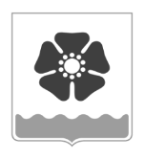 Городской Совет депутатовмуниципального образования «Северодвинск»(Совет депутатов Северодвинска)шестого созываРЕШЕНИЕО реализации инициативных проектов на территории муниципального образования«Северодвинск»В соответствии со статьями 74 и 86 Бюджетного кодекса Российской Федерации, статьей 26.1 Федерального закона от 06.10.2003 № 131-ФЗ «Об общих принципах организации местного самоуправления в Российской Федерации», областным законом от 02.11.2020 № 330-20-ОЗ «О внесении изменений в областной закон «О реализации государственных полномочий Архангельской области в сфере правового регулирования организации и осуществления местного самоуправления» в целях реализации мероприятий, имеющих приоритетное значение для жителей муниципального образования «Северодвинск» или его части, по решению вопросов местного значения или иных вопросов, право решения которых предоставлено органам местного самоуправления посредством реализации на территории  муниципального образования «Северодвинск» инициативных проектов, Совет депутатов Северодвинска РЕШИЛ:1. Утвердить:1.1. Порядок определения территории муниципального образования «Северодвинск», на которой могут реализовываться инициативные проекты, согласно приложению № 1 к настоящему решению. 1.2. Порядок выдвижения, внесения, обсуждения, рассмотрения инициативных проектов на территории муниципального образования «Северодвинск» согласно приложению № 2 к настоящему решению.1.3. Порядок проведения конкурсного отбора инициативных проектов для реализации на территории, части территории муниципального образования «Северодвинск» согласно приложению № 3 к настоящему решению.1.4. Положение о конкурсной комиссии по организации и проведению конкурсного отбора инициативных проектов согласно приложению № 4 к настоящему решению.1.5. Порядок расчета и возврата сумм инициативных платежей, подлежащих возврату лицам, осуществившим их перечисление в местный бюджет, согласно приложению № 5 к настоящему решению.2. Настоящее решение вступает в силу с 01.01.2021.3. Опубликовать настоящее решение в бюллетене нормативно-правовых актов муниципального образования «Северодвинск» «Вполне официально» и разместить на информационных интернет-сайтах Совета депутатов Северодвинска и Администрации Северодвинска.ПОРЯДОКопределения территории муниципального образования «Северодвинск», на которой могут реализовываться инициативные проекты1. Настоящий порядок устанавливает правила определения территории муниципального образования «Северодвинск» (далее – Северодвинск), на которой могут быть реализованы инициативные проекты.2. Под инициативным проектом понимается мероприятие или комплекс взаимосвязанных мероприятий, подготовленные и оформленные в соответствии с требованиями Порядка выдвижения, внесения, обсуждения, рассмотрения инициативных проектов на территории муниципального образования «Северодвинск».3. Целью реализации инициативных проектов является активизация участия жителей Северодвинска в определении приоритетов расходования средств местного бюджета и поддержка инициатив жителей в решении вопросов местного значения и (или) иных вопросов, право решения которых предоставлено органам местного самоуправления.4. Задачами реализации инициативных проектов являются:1) повышение эффективности бюджетных расходов за счет вовлечения жителей в процессы принятия решений на местном уровне и усиление гражданского контроля за деятельностью органов местного самоуправления муниципального образования в ходе реализации инициативных проектов;2) повышение открытости деятельности органов местного самоуправления муниципального образования;3) развитие взаимодействия администрации муниципального образования с жителями и территориальным общественным самоуправлением муниципального образования. 5. Инициативные проекты могут быть реализованы в жилых и общественно-деловых зонах, а также в зонах рекреационного назначения и зонах особо охраняемых территорий, расположенных в границах Северодвинска, за исключением земельных участков, на которых:1) расположены объекты частной собственности, в том числе многоквартирные дома и объекты общего имущества собственников помещений в многоквартирных домах;2) расположены садоводческие некоммерческие товарищества и огороднические некоммерческие товарищества;3) расположены объекты религиозного и культового назначения;4) объекты, используемые для нужд органов местного самоуправления.6. В целях установления территории, на которой могут быть реализованы инициативные проекты, любой из инициаторов инициативного проекта, указанный в пункте 2.1 Порядка выдвижения, внесения, обсуждения, рассмотрения инициативных проектов на территории муниципального образования «Северодвинск» (далее – инициаторы проекта), обращается в Администрацию Северодвинска с заявлением об определении территории, на которой планируется реализовывать инициативный проект (далее – заявление), с описанием ее границ или указанием кадастрового номера земельного участка (кадастровых номеров земельных участков).7. Заявление подписывается инициатором проекта (инициаторами проекта).В случае если инициатором проекта является инициативная группа, заявление подписывается всеми членами инициативной группы с указанием фамилии, имени, отчества (при его наличии), контактных данных (номера телефона, адреса электронной почты и иных способов связи), с предоставлением согласия на обработку персональных данных. 8. К заявлению инициатор проекта прилагает следующие документы:а) краткое описание инициативного проекта;б) копию протокола собрания инициативной группы о принятии решения о внесении в Администрацию Северодвинска инициативного проекта и определения территории, на которой предлагается его реализация (в случае если инициатором проекта выступает инициативная группа);в) схему границ территории, на которой планируется реализовывать инициативный проект.9. Администрация Северодвинска в течение 15 календарный дней со дня поступления заявления принимает решение по результатам его рассмотрения. В случае принятия положительного решения об определении границ территории, на которой планируется реализовывать инициативный проект, издается постановление Администрации Северодвинска, копия которого направляется инициатору проекта (инициаторам проекта).В случае отказа в определении границ территории, на которой планируется реализовывать инициативный проект, Администрация Северодвинска направляет письменное уведомление инициатору проекта с обоснованием отказа.10. Решение об отказе в определении границ территории, на которой предлагается реализовывать инициативный проект, принимается в следующих случаях:а) территория выходит за пределы территории Северодвинска;б) заявленная территория полностью или частично предоставлена в пользование, находится в частной собственности или на ней расположены земельные участки многоквартирных домов;в) в границах запрашиваемой территории реализуется иной инициативный проект;г) виды разрешенного использования земельного участка на запрашиваемой территории не соответствуют целям инициативного проекта;д) реализация инициативного проекта на запрашиваемой территории противоречит нормам федерального, либо регионального, либо муниципального законодательства. 11. При установлении случаев, указанных в пункте 10 настоящего Порядка, Администрация Северодвинска вправе предложить инициаторам проекта иную территорию для реализации инициативного проекта. 12. Отказ Администрации Северодвинска в определении заявленной для реализации инициативного проекта территории не является препятствием к повторному представлению документов для определения данной территории, при условии устранения препятствий, послуживших основанием для отказа.ПОРЯДОКвыдвижения, внесения, обсуждения, рассмотрения инициативных проектов на территории муниципального образования «Северодвинск» 1. Общие положения1.1. Принципами реализации инициативных проектов являются:1) равная доступность для всех граждан муниципального образования в выдвижении инициативных проектов;2) конкурсный отбор инициативных проектов; 3) открытость и гласность процедур при выдвижении и рассмотрении инициативных проектов.1.2. Участниками реализации инициативных проектов являются:1) Администрация Северодвинска;2) жители Северодвинска;3) органы территориального общественного самоуправления, осуществляющие свою деятельность на территории Северодвинска;4) товарищества собственников жилья, осуществляющие свою деятельность на территории Северодвинска;5) индивидуальные предприниматели, юридические и физические лица, предоставившие средства, либо обеспечившие предоставление средств для реализации проекта (далее – организации и другие внебюджетные источники). 2. Порядок внесения инициативного проекта2.1. Инициаторами инициативного проекта вправе выступать:1) инициативная группа численностью не менее десяти граждан, достигших шестнадцатилетнего возраста и проживающих на территории муниципального образования «Северодвинск» (далее – муниципальное образование, Северодвинск); 2) органы территориального общественного самоуправления, осуществляющие свою деятельность на территории Северодвинска; 3) старосты сельских населенных пунктов, входящих в границы Северодвинска. 2.2. Предлагаемый к реализации инициативный проект должен предусматривать мероприятие (комплекс взаимосвязанных мероприятий), имеющее приоритетное значение для жителей Северодвинска или его части, по решению вопросов местного значения или иных вопросов, право решения которых предоставлено органам местного самоуправления, и содержать следующие сведения:1) описание проблемы, решение которой имеет приоритетное значение для жителей Северодвинска или его части; 2) обоснование предложений по решению указанной проблемы;3) описание ожидаемого результата (ожидаемых результатов) реализации инициативного проекта; 4) предварительный расчет необходимых расходов на реализацию инициативного проекта; 5) планируемые сроки реализации инициативного проекта; 6) сведения о планируемом (возможном) финансовом, имущественном и (или) трудовом участии заинтересованных лиц в реализации данного проекта;7) указание на объем средств местного бюджета в случае необходимости использования этих средств в реализации инициативного проекта, за исключением планируемого объема инициативных платежей;8) письменное обязательство инициатора проекта, подтверждающее финансовое обеспечение инициативного проекта;9) письменное обязательство лиц, выразивших желание принять участие в софинансировании инициативного проекта, по финансовому обеспечению проекта (при наличии); 10) указание на территорию Северодвинска, в границах которой будет реализовываться инициативный проект, определенную постановлением Администрации Северодвинска в соответствии с Порядком определения территории муниципального образования «Северодвинск», на которой могут реализовываться инициативные проекты;11) протокол собрания (конференции) граждан по вопросу о поддержке и выдвижении инициативного проекта жителями Северодвинска согласно приложению к настоящему Порядку;12) фотоматериалы о текущем состоянии территории, на которой планируется реализация инициативного проекта;13) сопроводительное письмо за подписью представителя инициативной группы с описью представленных документов и указанием электронного адреса, почтового адреса, с целью информирования Администрацией Северодвинска инициаторов проекта о рассмотрении инициативного проекта (в случае если инициатором проекта выступает инициативная группа).2.3. До внесения в Администрацию Северодвинска инициативный проект подлежит рассмотрению на собрании (конференции) граждан, в том числе на собрании (конференции) граждан, осуществляющих территориальное общественное самоуправление, с целью обсуждения инициативного проекта, определения его приоритетного значения для жителей Северодвинска или его части по решению вопросов местного значения или иных вопросов, право решения которых предоставлено органам местного самоуправления, а также принятия собранием (конференцией) граждан решения о поддержке и выдвижении инициативного проекта. В случае, если инициативный проект предусматривает использование, в том числе территории, на которой осуществляется территориальное общественное самоуправление, данный проект подлежит обязательному рассмотрению и получению одобрения на собрании (конференции) граждан, осуществляющих территориальное общественное самоуправление на данной территории.Порядок назначения и проведения собрания (конференции) граждан в целях рассмотрения и обсуждения инициативных проектов определяется Положением о собраниях и конференциях граждан на территории муниципального образования «Северодвинск», утвержденным решением Совета депутатов Северодвинска от 26.10.2006 № 118.На одном собрании (конференции) граждан возможно рассмотрение нескольких инициативных проектов. О проведении собрания (конференции) граждан жители Северодвинска должны быть проинформированы инициатором проекта не менее чем за 15 дней до проведения собрания (конференции) граждан, в том числе путем направления в Администрацию Северодвинска извещения о проведении собрания (конференции) граждан для размещения на официальном интернет-сайте Администрации Северодвинска.2.4. При внесении инициативного проекта в Администрацию Северодвинска инициатор проекта прикладывает к инициативному проекту протокол собрания (конференции) граждан, который должен содержать следующую информацию:1) дату и время проведения собрания (конференции) граждан;2) количество граждан, присутствовавших на собрании (конференции);3) фамилию, имя и отчество (при его наличии), контактные данные (номер телефона, адрес электронной почты и иные способы связи) инициатора проведения собрания (конференции) граждан и секретаря собрания (конференции) с согласием на обработку персональных данных;4) повестку дня о рассмотрении следующих вопросов:а) утверждение инициативного проекта;б) утверждение перечня и объемов работ по инициативному проекту;в) принятие решения о размере софинансирования инициативного проекта путем внесения инициативных платежей;г) уровень софинансирования инициативного проекта юридическими и физическими лицами, индивидуальными предпринимателями, желающими принять участие в реализации инициативного проекта (при наличии);д) уровень софинансирования инициативного проекта за счет средств местного бюджета Северодвинска;е) вклад населения, юридических и физических лиц, индивидуальных предпринимателей, желающих принять участие в реализации инициативного проекта, в неденежной форме (трудовое участие, материалы и другие формы);ж) принятие решения о порядке и сроках сбора инициативных платежей;з) избрание представителя (представителей), уполномоченного подписывать документы и представлять интересы инициатора проекта в органах местного самоуправления Северодвинска, органах публичной власти и организациях при внесении и реализации инициативного проекта.3. Информирование населения о поступлении инициативного проекта и обобщение предложений и замечаний жителей муниципального образования3.1. Администрация Северодвинска в течение трех рабочих дней со дня внесения инициативного проекта официально опубликовывает (обнародует) и размещает на официальном интернет-сайте Администрации Северодвинска и в социальных сетях информационно-телекоммуникационной сети «Интернет» следующую информацию: 1) о внесении инициативного проекта, с указанием сведений, перечисленных в пункте 2.2 раздела 2 настоящего Порядка;2) об инициаторах проекта;3) о возможности направления жителями Северодвинска в адрес Администрации Северодвинска в письменной или электронной форме замечаний и предложений по инициативному проекту и сроках их предоставления. 3.2. Жители Северодвинска, достигшие шестнадцатилетнего возраста, и желающие выразить свое мнение, в сроки, установленные в соответствии с подпунктом 3 пункта 3.1 раздела 3 настоящего Порядка, направляют в адрес Администрации Северодвинска замечания и предложения по инициативному проекту.3.3. Администрация Северодвинска в течение пяти календарных дней со дня, следующего за днем истечения срока, установленного в соответствии с подпунктом 3 пункта 3.1 раздела 3 настоящего Порядка, проводит обобщение поступивших замечаний и предложений, по результатам которого составляет заключение. Заключение о результатах обобщения поступивших от жителей Северодвинска замечаний и предложений по инициативному проекту в течение двух рабочих дней со дня его составления размещается на официальном интернет-сайте Администрации Северодвинска и в социальных сетях информационно-телекоммуникационной сети «Интернет».4. Рассмотрение инициативного проекта4.1. Инициативный проект рассматривается Администрацией Северодвинска в течение 30 календарных дней со дня его внесения. По результатам рассмотрения инициативного проекта Администрация Северодвинска принимает одно из следующих решений: 1) поддержать инициативный проект и продолжить работу над ним в пределах бюджетных ассигнований, предусмотренных решением о местном бюджете, на соответствующие цели и (или) в соответствии с порядком составления и рассмотрения проекта местного бюджета (внесения изменений и (или) дополнений в решение о местном бюджете);2) отказать в поддержке инициативного проекта и вернуть его инициаторам проекта с указанием причин отказа в поддержке инициативного проекта.4.2. Администрация Северодвинска вправе отказать в поддержке инициативного проекта в случаях:1) несоблюдения настоящего Порядка;2) несоответствия инициативного проекта требованиям федеральных законов и иных нормативных правовых актов Российской Федерации, законов и иных нормативных правовых актов Архангельской области, Уставу Северодвинска и муниципальным правовым актам Северодвинска;3) отсутствия средств местного бюджета в объеме, необходимом для реализации инициативного проекта, источником формирования которых не являются инициативные платежи;4) наличия возможности решения описанной в инициативном проекте проблемы более эффективным способом;5) признания инициативного проекта не прошедшим конкурсный отбор.4.3. Администрация Северодвинска вправе, а в случае, предусмотренном подпунктом 4 пункта 4.2 раздела 4 настоящего Порядка, обязана предложить инициаторам проекта совместно доработать инициативный проект.4.4. В случае внесения нескольких инициативных проектов, предусматривающих аналогичные мероприятия (комплекс взаимосвязанных мероприятий), имеющих приоритетное значение для жителей Северодвинска или его части, по решению вопросов местного значения или иных вопросов, право решения которых предоставлено органам местного самоуправления, Администрация Северодвинска организует конкурсный отбор инициативного проекта в соответствии с Порядком проведения конкурсного отбора инициативных проектов для реализации на территории, части территории муниципального образования «Северодвинск».4.5. Проведение конкурсного отбора возлагается на конкурсную комиссию, формирование и деятельность которой определяется Положением о конкурсной комиссии по организации и проведению конкурсного отбора инициативных проектов.5. Порядок финансирования инициативного проекта, расчета и возврата сумм5.1. Источником финансового обеспечения реализации инициативных проектов являются предусмотренные решением о местном бюджете бюджетные ассигнования на реализацию инициативных проектов, формируемые в том числе с учетом объемов инициативных платежей и иных межбюджетных трансфертов, предоставленных из областного бюджета, в целях финансового обеспечения соответствующих расходных обязательств Северодвинска.5.2. Под инициативными платежами понимаются денежные средства граждан, индивидуальных предпринимателей и юридических лиц, уплачиваемые на добровольной основе и зачисляемые в соответствии с Бюджетным кодексом Российской Федерации в местный бюджет Северодвинска в целях реализации конкретных инициативных проектов. 5.3. Администрацией Северодвинска ежегодно устанавливается общая предельная сумма финансирования инициативных проектов исходя из общей суммы средств, предусмотренных в местном бюджете.5.4. Не допускается выделение финансовых средств из местного бюджета на:1) объекты частной собственности, в том числе земельные участки, на которых расположены многоквартирные дома и объекты общего имущества собственников помещений в многоквартирных домах;2) объекты, расположенные в садоводческих некоммерческих организациях, не находящихся в муниципальной собственности;3) ремонт или строительство объектов культового и религиозного назначения;4) проекты, которые могут иметь негативное воздействие на окружающую среду;5) ремонт или строительство административных зданий, сооружений, являющихся частной собственностью;6) объекты, используемые для нужд органов местного самоуправления.5.5. Уровень софинансирования инициативного проекта за счет средств местного бюджета определяется Порядком расчета и возврата сумм инициативных платежей, подлежащих возврату лицам, осуществившим их перечисление в местный бюджет.5.6. Каждому инициативному проекту присваиваются уникальные коды классификации расходов местного бюджета. Перечень и коды целевых статей расходов местного бюджета на реализацию инициативных проектов устанавливаются Финансовым управлением Администрации Северодвинска. 5.7. Определение исполнителей (подрядчиков, поставщиков) для реализации инициативного проекта (далее исполнитель инициативного проекта) осуществляется в соответствии с требованиями Федерального закона от 05.04.2013 № 44-ФЗ                           «О контрактной системе в сфере закупок товаров, работ, услуг для обеспечения государственных и муниципальных нужд» после перечисления участниками инициативной группы в бюджет муниципального образования в полном объеме средств, необходимых для софинансирования реализации инициативного проекта.5.8. Исполнитель инициативного проекта обеспечивает результативность, адресность и целевой характер использования денежных средств, выделенных для реализации инициативного проекта.5.9. Исполнитель инициативного проекта предоставляет отчетность об использовании денежных средств, полученных за счет средств жителей Северодвинска, индивидуальных предпринимателей, юридических лиц, по требованию инициатора проекта.5.10. Реализация инициативных проектов может обеспечиваться также в форме добровольного имущественного и (или) трудового участия заинтересованных лиц.6. Общественный контроль за реализацией инициативного проекта6.1. Инициатор проекта, а также граждане, проживающие на территории Северодвинска, уполномоченные собранием (конференцией) граждан или инициатором проекта, вправе участвовать в осуществлении общественного контроля за реализацией соответствующего инициативного проекта в формах, предусмотренных законодательством Российской Федерации. 6.2. Информация о ходе рассмотрения инициативного проекта Администрацией Северодвинска и его реализации, в том числе об использовании денежных средств, имущественном и (или) трудовом участии заинтересованных лиц в его реализации, подлежит официальному опубликованию (обнародованию) и размещению на официальном интернет-сайте Администрации Северодвинска в информационно-телекоммуникационной сети «Интернет». 6.3. Отчет Администрации Северодвинска по итогам реализации инициативного проекта подлежит официальному опубликованию (обнародованию) и размещению на официальном интернет-сайте Администрации Северодвинска и социальных сетях информационно-телекоммуникационной сети «Интернет» не позднее чем через 30 дней со дня завершения реализации инициативного проекта. Приложение к Порядку выдвижения, внесения, обсуждения, рассмотрения инициативных проектов на территории муниципального образования «Северодвинск»ПРОТОКОЛсобрания (конференции) граждан о поддержке (отклонении) инициативного(ных)проекта(ов) для его (их) реализации на территории муниципального образованияДата проведения собрания (конференции): «_____» ____________ 20____ г. Место проведения собрания (конференции): _________________________________Время начала собрания (конференции): 	________час. _________ минВремя окончания собрания (конференции): _______ час ________ мин.	Повестка собрания (конференции): _________________________________________Ход собрания (конференции): ______________________________________________________________________________________________________________________(описывается ход проведения собрания с указанием рассматриваемых вопросов, выступающих лиц и сути их выступления по каждому вопросу, решений, принятых по каждому вопросу, количестве проголосовавших за, против, воздержавшихся)	Итоги собрания (конференции) и принятые решения:Председатель: ___________________ _______________                                                         подпись  		(ФИО)Секретарь: ___________________ _______________                                                         подпись  		(ФИО)Представитель Администрации Северодвинска: ___________________________________  ______________ _____________________должность			подпись  		(ФИО)ПОРЯДОКпроведения конкурсного отбора инициативных проектов для реализации на территории, части территории муниципального образования «Северодвинск»1. Общие положения1.1. Настоящий Порядок устанавливает процедуру проведения конкурсного отбора инициативных проектов для реализации на территории, части территории муниципального образования «Северодвинск». 1.2. Конкурсный отбор инициативных проектов для реализации на территории, части территории муниципального образования «Северодвинск» (далее – конкурсный отбор) проводится в случае внесения нескольких инициативных проектов, предусматривающих аналогичные мероприятия (комплекс взаимосвязанных мероприятий), имеющих приоритетное значение для жителей Северодвинска или его части, по решению вопросов местного значения или иных вопросов, право решения которых предоставлено органам местного самоуправления.1.3. Целью проведения конкурсного отбора является определение инициативного проекта для последующего предоставления за счет средств бюджета муниципального образования бюджетных ассигнований на его реализацию.1.4. Участниками конкурсного отбора являются инициаторы проектов.2. Организация и проведение конкурсного отбора2.1. Проведение конкурсного отбора осуществляется конкурсной комиссией по проведению конкурсного отбора инициативных проектов на территории муниципального образования «Северодвинск» (далее – конкурсная комиссия).2.2. Конкурсная комиссия осуществляет свою деятельность в соответствии с Положением о конкурсной комиссии по организации и проведению конкурсного отбора инициативных проектов. 2.3. Организатором конкурсного отбора является Администрация Северодвинска, которая осуществляет следующие функции:1) определяет дату, время и место проведения конкурсного отбора;2) формирует конкурсную комиссию;3) информирует о проведении конкурсного отбора инициаторов проекта;4) готовит извещение о проведении конкурсного отбора, обеспечивает его размещение на официальном интернет-сайте Администрации Северодвинска в сети «Интернет»;5) передает в конкурсную комиссию инициативные проекты. 2.4. Конкурсная комиссия осуществляет рассмотрение инициативных проектов в срок не более 20 календарных дней со дня их поступления в Администрацию Северодвинска.2.5. Конкурсный отбор инициативных проектов и подведение итогов осуществляются конкурсной комиссией в соответствии с критериями оценки проектов, указанными в приложении к настоящему Порядку.2.6. Инициатор проекта имеет право отозвать свой инициативный проект и отказаться от участия в конкурсном отборе, сообщив об этом письменно организатору конкурсного отбора.2.7. При проведении конкурсного отбора конкурсная комиссия осуществляет ранжирование инициативных проектов по набранному количеству баллов.2.8. Победителем конкурсного отбора признается инициативный проект, набравший наибольшее количество баллов по отношению к остальным инициативным проектам, с учетом общей суммы бюджетных ассигнований местного бюджета, предусмотренных на софинансирование инициативных проектов в текущем финансовом году.2.9. В случае, если два или более инициативных проекта получили равную оценку, наиболее высокий рейтинг присваивается инициативному проекту, объем привлекаемых средств из внебюджетных источников финансирования которого больше. 2.10. В случае одинакового объема привлекаемых средств из внебюджетных источников финансирования более высокий рейтинг присваивается участнику с наиболее ранней датой внесения инициативного проекта.2.11. По результатам заседания конкурсной комиссии составляется протокол, который подписывается председателем и секретарем конкурсной комиссии.2.12. Организатор конкурсного отбора в течение 10 календарных дней после принятия решения конкурсной комиссией доводит до сведения инициаторов проектов результаты конкурсного отбора.2.13. Инициативный проект-победитель утверждается постановлением Администрации Северодвинска и размещается на официальном интернет-сайте Администрации Северодвинска.2.14. Заявки, документы и материалы, прошедшие конкурсный отбор, участникам конкурсного отбора не возвращаются.                                           Приложение к Порядку проведения конкурсного отбора инициативных проектов для реализации на территории, части территории муниципального образования «Северодвинск»КРИТЕРИИ ОЦЕНКИинициативных проектов, представленных для конкурсного отбора ПОЛОЖЕНИЕ о конкурсной комиссии по организации и проведению конкурсного отбора инициативных проектов1. Общие положения1.1. Настоящее Положение определяет порядок формирования и работы конкурсной комиссии по организации и проведению конкурсного отбора инициативных проектов (далее – конкурсная комиссия, комиссия).1.2. Конкурсная комиссия осуществляет свою деятельность на основе Конституции Российской Федерации, федеральных законов, иных нормативных правовых актов Российской Федерации, Порядка проведения конкурсного отбора инициативных проектов для реализации на территории, части территории муниципального образования «Северодвинск» и настоящего Положения.1.3. Конкурсная комиссия формируется Администрацией муниципального образования «Северодвинск» (далее – Администрация Северодвинска). При формировании конкурсной комиссии половина от общего числа членов конкурсной комиссии назначается на основе предложений Совета депутатов Северодвинска. 1.4. Состав конкурсной комиссии утверждается распоряжением Администрации Северодвинска.2. Основные задачи, функции и права конкурсной комиссии2.1. Основной задачей конкурсной комиссии является определение лучшего, из числа представленных на конкурсный отбор, инициативного проекта для реализации на территории Северодвинска.2.2. Основными функциями конкурсной комиссии являются:1) информирование Администрации Северодвинска и инициаторов проектов по вопросам организации и проведения конкурсного отбора;2) рассмотрение и оценка поступивших инициативных проектов;3) определение инициативного проекта, набравшего наибольшее количество баллов;4) решение иных вопросов при организации и проведении конкурсного отбора.2.3. Для решения возложенных на конкурсную комиссию функций она имеет право:1) запрашивать в установленном порядке и получать от Администрации Северодвинска, инициаторов проектов информацию по вопросам, относящимся к компетенции конкурсной комиссии;2) привлекать специалистов для проведения ими оценки представленных документов.3. Порядок работы конкурсной комиссии3.1. Конкурсная комиссия состоит из председателя конкурсной комиссии, заместителя председателя конкурсной комиссии, секретаря конкурсной комиссии и членов конкурсной комиссии. 3.2. Председатель конкурсной комиссии:1) осуществляет общее руководство работой конкурсной комиссии;2) ведет заседание конкурсной комиссии;3) определяет дату, время и место проведения заседания конкурсной комиссии, утверждает повестку дня;4) подписывает протокол заседания конкурсной комиссии.3.3. В случае временного отсутствия председателя конкурсной комиссии его обязанности исполняет заместитель председателя конкурсной комиссии.3.4. Секретарь конкурсной комиссии:1) организует проведение заседания конкурсной комиссии;2) информирует членов комиссии об очередном заседании конкурсной комиссии;3) готовит проекты повестки дня очередного заседания конкурсной комиссии;4) ведет протокол заседания конкурсной комиссии;5) участвует во всех мероприятиях, проводимых конкурсной комиссией, получает материалы по ее деятельности, обеспечивает организацию делопроизводства конкурсной комиссии, выполняет иные функции, связанные с работой конкурсной комиссии;6) подписывает протокол заседания конкурсной комиссии.3.5. В случае временного отсутствия секретаря конкурсной комиссии исполнение его обязанностей по поручению председателя конкурсной комиссии возлагается на одного из членов конкурсной комиссии.3.6. Члены конкурсной комиссии принимают личное участие в ее заседаниях и имеют право вносить предложения и получать пояснения по рассматриваемым вопросам.3.7. Конкурсная комиссия правомочна проводить заседания и принимать решения, если на заседании присутствует не менее 3/4 ее членов. 3.8. Решение конкурсной комиссии по итогам рассмотрения представленных на конкурсный отбор инициативных проектов принимается открытым голосованием простым большинством голосов от присутствующих членов конкурсной комиссии.3.9. Решение конкурсной комиссии оформляется протоколом заседания комиссии, который подписывается председателем комиссии и секретарем комиссии в течение двух рабочих дней со дня заседания и в течение трех рабочих дней со дня заседания комиссии направляется Главе муниципального образования «Северодвинск».3.10. Организационно-техническое обеспечение деятельности, организацию и ведение делопроизводства конкурсной комиссии осуществляет Администрация Северодвинска.ПОРЯДОК расчета и возврата сумм инициативных платежей, подлежащих возврату лицам, осуществившим их перечисление в местный бюджет1. Настоящий порядок устанавливает правила расчета инициативных платежей с целью реализации инициативных проектов на территории муниципального образования «Северодвинск».2. Уровень софинансирования за счет средств местного бюджета инициативного проекта составляет:1) в случае если инициатором проекта являются юридические лица – не более 85% от стоимости реализации инициативного проекта;2) в случае если инициатором проекта являются индивидуальные                  предприниматели – не более 95% от стоимости реализации инициативного проекта;3) в случае если инициатором проекта являются жители муниципального образования – не более 97% от стоимости реализации инициативного проекта. 3. Документальным подтверждением софинансирования инициативного проекта жителями Северодвинска, индивидуальными предпринимателями, юридическими лицами являются договоры пожертвования, платежные поручения.4. В случае, если инициативный проект не был реализован, инициативные платежи подлежат возврату лицам (в том числе организациям), осуществившим их перечисление в местный бюджет, до конца финансового года.5. В случае образования по итогам реализации инициативного проекта излишне уплаченных инициативных платежей, не использованных в целях реализации инициативного проекта, указанные платежи подлежат возврату лицам, осуществившим их перечисление в местный бюджет, и распределяются между ними пропорционально от суммы вносимого финансирования.6. Излишне уплаченные инициативные платежи подлежат возврату по решению Администрации Северодвинска на основании заявления плательщика (его правопреемника) на его счет, указанный в заявлении о возврате. Заявление о возврате излишне уплаченной суммы может быть подано в течение трех лет со дня уплаты указанной суммы. Возврат данной суммы производится в течение месяца со дня подачи заявления о возврате.от№ПредседательСовета депутатов Северодвинска_________________ М.А. СтарожиловГлава муниципального образования«Северодвинск»_________________ И.В. СкубенкоПриложение № 1к решению Совета депутатов Северодвинскаот __________________№____  Приложение № 2к решению Совета депутатов Северодвинскаот __________________№____  № п/пНаименованиеИтоги собрания(конференции)  и принятые решения1Количество граждан (чел.), присутствующих на собрании (конференции) (подписные листы прилагаются)2Наименование инициативного(ых) проекта(ов), который обсуждался на собрании(конференции) 3Наименование проекта, выбранного для реализации 4Предполагаемая общая стоимость реализации выбранного проекта (руб.)5Сумма вклада населения на реализацию выбранного проекта (руб.)6Сумма вклада юридических лиц, индивидуальных предпринимателей, желающих принять участие в проекте (руб.)7Состав инициативной группы (Ф.И.О., адрес регистрации, контактные данные)Приложение № 3к решению Совета депутатов Северодвинскаот __________________№____  N п/пНаименования критериев конкурсного отбораЗначения критериев конкурсного отбораКоличество баллов12341.Социальная и экономическая эффективность реализации проектаСоциальная и экономическая эффективность реализации проекта1.1.«Долговечность» результатов проекта(период, в течение которого благополучатели имеют возможность пользоваться результатами реализации инициативного проекта, определяется сроком полезного использования объектов с учетом классификации основных средств, утвержденной Постановлением Правительства Российской Федерации от 01.01.2002 № 1«О Классификации основных средств, включаемых в амортизационные группы»)более 5 лет151.1.«Долговечность» результатов проекта(период, в течение которого благополучатели имеют возможность пользоваться результатами реализации инициативного проекта, определяется сроком полезного использования объектов с учетом классификации основных средств, утвержденной Постановлением Правительства Российской Федерации от 01.01.2002 № 1«О Классификации основных средств, включаемых в амортизационные группы»)от 1 года до 5 лет101.1.«Долговечность» результатов проекта(период, в течение которого благополучатели имеют возможность пользоваться результатами реализации инициативного проекта, определяется сроком полезного использования объектов с учетом классификации основных средств, утвержденной Постановлением Правительства Российской Федерации от 01.01.2002 № 1«О Классификации основных средств, включаемых в амортизационные группы»)от 0 до 1 года51.1.«Долговечность» результатов проекта(период, в течение которого благополучатели имеют возможность пользоваться результатами реализации инициативного проекта, определяется сроком полезного использования объектов с учетом классификации основных средств, утвержденной Постановлением Правительства Российской Федерации от 01.01.2002 № 1«О Классификации основных средств, включаемых в амортизационные группы»)нет02.Степень участия населения муниципального образования в определении и решении проблемы, заявленной в инициативном проекте (оценивается по количеству членов инициативной группы, участников собрания, поступивших в администрацию предложений и замечаний к проекту) Степень участия населения муниципального образования в определении и решении проблемы, заявленной в инициативном проекте (оценивается по количеству членов инициативной группы, участников собрания, поступивших в администрацию предложений и замечаний к проекту) 2.1.Участие населения в определении проблемы, на решение которой направлен инициативный проектда52.1.Участие населения в определении проблемы, на решение которой направлен инициативный проектнет02.2Участие населения в определении параметров инициативного проекта (размер, объем)да32.2Участие населения в определении параметров инициативного проекта (размер, объем)нет02.3.Информирование населения в процессе отбора приоритетной проблемы и разработки инициативного проектада22.3.Информирование населения в процессе отбора приоритетной проблемы и разработки инициативного проектанет03Наличие мероприятий по уменьшению негативного воздействия на состояние окружающей среды и здоровья населения:  Наличие мероприятий по уменьшению негативного воздействия на состояние окружающей среды и здоровья населения:  3.1не предусматривается03.2.наличие мероприятий, связанных с обустройством территории населенного пункта (озеленение, расчистка и обустройство водных объектов, ликвидация свалок и т.п.)103.3.наличие проектов, связанных с уменьшением негативного воздействия на состояние окружающей среды (обустройство парковых зон, строительство и реконструкция очистных сооружений и пр.) 154.Вклад участников реализации проекта в его финансированиеВклад участников реализации проекта в его финансирование4.1.Уровень софинансирования проекта со стороны бюджета муниципального образованияот 5% и свыше24.1.Уровень софинансирования проекта со стороны бюджета муниципального образованияот 3% до 5%54.1.Уровень софинансирования проекта со стороны бюджета муниципального образованиядо 3%104.2.Уровень софинансирования проекта со стороны населенияот 1% и свыше34.2.Уровень софинансирования проекта со стороны населенияот 0,5% до 1%24.2.Уровень софинансирования проекта со стороны населения0%04.3.Уровень софинансирования проекта со стороны организаций и других внебюджетных источниковот 1% и свыше54.3.Уровень софинансирования проекта со стороны организаций и других внебюджетных источниковот 0,5% до 1%34.3.Уровень софинансирования проекта со стороны организаций и других внебюджетных источников0%04.4.Вклад населения в реализацию проекта в неденежной форме (трудовое участие, материалы и другие формы)предусматривает54.4.Вклад населения в реализацию проекта в неденежной форме (трудовое участие, материалы и другие формы)не предусматривает04.5.Вклад организаций и других внебюджетных источников в реализацию проекта в неденежной форме (трудовое участие, материалы и другие формы)предусматривает5не предусматривает0Приложение № 4к решению Совета депутатов Северодвинскаот __________________№____  Приложение № 5к решению Совета депутатов Северодвинскаот __________________№____  